Warszawa, 11 maja 2023 r.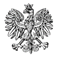 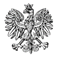 WPS-IV.431.2.1.2023.KCPan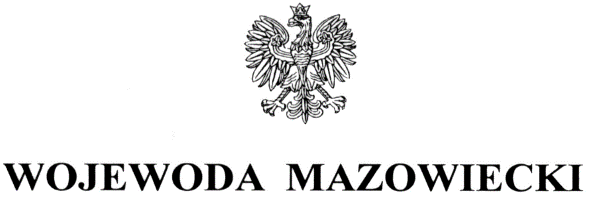 Maciej BurakowskiDyrektorPowiatowego Centrum Pomocy Rodzinie 
w WołominieWYSTĄPIENIE POKONTROLNENa podstawie art. 127 ust. 1, w związku z art. 22 pkt 8 ustawy z dnia 12 marca 2004 r. 
o pomocy społecznej (Dz. U. z 2021 r. poz. 2268, z późn. zm.) oraz Rozporządzenia Ministra Rodziny i Polityki Społecznej z dnia 9 grudnia 2020 r. w sprawie nadzoru i kontroli w pomocy społecznej (Dz. U. z 2020 poz. 2285) zespół inspektorów Wydziału Polityki Społecznej Mazowieckiego Urzędu Wojewódzkiego w Warszawie przeprowadził w terminie 
13-15 i 20-21 marca 2023 r. kontrolę problemową w kierowanym przez Pana Powiatowym Centrum Pomocy Rodzinie w Wołominie.Przedmiotem kontroli była realizacja zadania z zakresu pomocy cudzoziemcom, którzy uzyskali w Rzeczpospolitej Polskiej status uchodźcy, ochronę uzupełniającą lub zezwolenie na pobyt czasowy udzielone w związku z okolicznością, o której mowa w art. 159 ust.1 pkt. 1 lit. c lub d ustawy z dnia 12 grudnia 2013 r. o cudzoziemcach, w zakresie indywidualnego programu integracji. Szczegółowe wyniki i ocena skontrolowanej działalności zostały przedstawione w protokole kontroli, podpisanym przez Pana bez zastrzeżeń w dniu 28 kwietnia 2023 r. Sposób realizacji zadania z zakresu pomocy cudzoziemcom, którzy uzyskali w Rzeczpospolitej Polskiej status uchodźcy, ochronę uzupełniającą lub zezwolenie na pobyt czasowy udzielone w związku z okolicznością, o której mowa w art. 159 ust. 1 pkt. 1 lit. c lub d ustawy z dnia 12 grudnia 2013 r. o cudzoziemcach, w zakresie indywidualnego programu integracji, został oceniony pozytywnie z nieprawidłowościami.Na podstawie art. 128 ustawy z dnia 12 marca 2004 r. o pomocy społecznej i wobec stwierdzonych nieprawidłowości kieruję do Pana następujące zalecenia pokontrolne:wypracować i formalnie wprowadzić standardy postępowania dotyczące udzielania pomocy cudzoziemcowi mającej na celu wspieranie procesu jego integracji, w trybie i na zasadach określonych w ustawie o pomocy społecznej oraz przekazanych do Centrum wytycznych w tym zakresie, które przyczynią się w efekcie do rzetelnego prowadzenia dokumentacji, w szczególności:- potwierdzającej prowadzenie pracy socjalnej zgodnie z art. 92 ust. 1 pkt. 3 ustawy o pomocy społecznej,-  potwierdzającej współpracę realizatora programu z cudzoziemcami, w tym monitorowanie zobowiązania zgodnie z art. 93 ust.1 pkt. 2 ustawy o pomocy społecznej,-  potwierdzającej udzielanie informacji oraz wsparcia w kontaktach z innymi instytucjami (instytucjami rynku pracy, ze środowiskiem lokalnym oraz organizacjami pozarządowymi) oraz poradnictwo specjalistyczne, w tym poradnictwo prawne, psychologiczne i rodzinne, zgodnie z art. 92 ust.1 pkt 4 i 5 ustawy o pomocy społecznej,- przez realizatora programu, potwierdzającej ocenę postępów integracji cudzoziemców w sferze językowej, zawodowej i społecznej, zgodnie z § 5 pkt 2 rozporządzenia Ministra Pracy i Polityki Społecznej w sprawie udzielania pomocy cudzoziemcom z dnia 7 kwietnia 2015 r. (Dz. U. z 2019 r. poz. 1946),dotrzymywać terminów załatwienia spraw zgodnie z art. 35 kodeksu postępowania administracyjnego (Dz.U. z 2023 poz. 775),doręczać decyzje administracyjne zgodnie z art. 109 kodeksu postępowania administracyjnego (Dz.U. z 2023 poz. 775),wypłacać w terminie do 15 dnia każdego miesiąca świadczenie pieniężne zgodnie z § 3 ust. 2 rozporządzenia Ministra Pracy i Polityki Społecznej z dnia 7 kwietnia 2015 r. 
w sprawie udzielania pomocy cudzoziemcom (Dz. U. z 2019 r. poz. 1946),wypłacać przyznane świadczenia po wydaniu decyzji administracyjnej,dokumenty wpływające do Centrum opatrywać datą wpływu i podpisem osoby przyjmującej,dokonać zwrotu na konto Mazowieckiego Urzędu Wojewódzkiego w Warszawie dotacji pobranej w nadmiernej wysokości w łącznej kwocie 13 970 zł. z tytułu wypłaty świadczeń dla cudzoziemców w nadmiernej wysokości, przekraczających kwotę określoną w decyzjach administracyjnych przyznających pomoc wraz z odsetkami 
w wysokości określonej jak dla zaległości podatkowych liczonych od dni wskazanych w protokole kontroli problemowej, zgodnie z art. 169 ust.1 pkt. 2 i ust. 5 pkt. 2 ustawy o finansach publicznych z dnia 27 sierpnia 2009 r. (Dz. U. z 2022 poz. 1634, 
z późn. zm.).PouczenieZgodnie z art. 128 ustawy z dnia 12 marca 2004 r. o pomocy społecznej (Dz. U. z 2021 r. poz. 2268, z późn. zm.) kontrolowana jednostka może, w terminie 7 dni od dnia otrzymania zaleceń pokontrolnych, zgłosić do Wojewody Mazowieckiego do nich zastrzeżenia na adres: Mazowiecki Urząd Wojewódzki, Wydział Polityki Społecznej, plac Bankowy 3/5, 00-950 Warszawa.W przypadku nieuwzględnienia przez Wojewodę Mazowieckiego zastrzeżeń orazw przypadku niezgłoszenia zastrzeżeń do zaleceń, kontrolowana jednostka jest obowiązanaw terminie 30 dni od otrzymania niniejszego wystąpienia pokontrolnego powiadomić wojewodę o sposobie realizacji zaleceń, uwag i wniosków.Jednocześnie przypominam, że w przypadku osób, które nie realizują zaleceń pokontrolnych mają zastosowanie przepisy art. 130 ust.1 ustawy z dnia 12 marca 2004 r. o pomocy społecznej, kto nie realizuje zaleceń pokontrolnych - podlega karze pieniężnej w wysokości od 500 zł do 12 000 zł.z up. WOJEWODY MAZOWIECKIEGOAnna OlszewskaDyrektor Wydziału Polityki SpołecznejWydział Polityki SpołecznejMazowieckiego Urzędu Wojewódzkiego w Warszawie/podpisano kwalifikowanym podpisem elektronicznym/